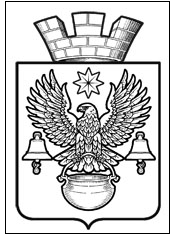 ПОСТАНОВЛЕНИЕАДМИНИСТРАЦИИ  КОТЕЛЬНИКОВСКОГО ГОРОДСКОГО ПОСЕЛЕНИЯ                 КОТЕЛЬНИКОВСКОГО МУНИЦИПАЛЬНОГО   РАЙОНА  ВОЛГОГРАДСКОЙ ОБЛАСТИот  12.10.2016                                                №872О результатах проведения публичных слушаний	Руководствуясь ст. 46 Градостроительного Кодекса РФ, Положением «О порядке организации и проведения публичных слушаний в Котельниковском городском поселении Котельниковского муниципального района Волгоградской области», утвержденным решением Совета народных депутатов Котельниковского городского поселения от 24.02.2011 г. № 81/373, ст. 28 Федерального закона от 06.10.2003г. № 131-ФЗ «Об общих принципах организации местного самоуправления в Российской Федерации», Уставом Котельниковского городского поселения, материалами о результатах проведения публичных слушаний от 05.10.2016г., администрация Котельниковского городского поселенияПОСТАНОВЛЯЕТ:Утвердить документацию по проектам  планировки и межевания объекта «Вынос участков ВЛ-10 кВ №10 ПС 220/110/35/10 "Котельниково" и ВЛ-10 кВ №34 ПС 220/110/35/10 "Котельниково"», подготовленную ООО «Азимут». Опубликовать постановление в средствах массовой информации.Постановление вступает в силу с момента его подписания.Глава Котельниковского городского поселения                                                                                       А.Л.Федоров